	 Academy Action Plan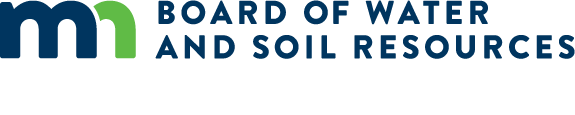 2020 BWSR Academy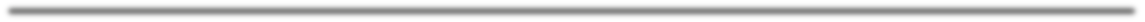 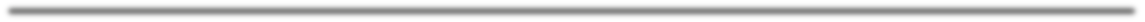 To meet the goal of the BWSR Academy we recognize that training success is often realized after the event, when the tools can be applied back on the job.With this document, you’ll create an individualized plan of action for what you want to apply back on the job. For each session you attend, write down the session title/presenter; list one meaningful thing you learned during the session; a tool or resource to help you implement your knowledge and then one or two new actions that you’ll apply at work.We know that even well-meaning plans can falter when we get back to busy work schedules. So, to keep these actions moving forward:Incorporate where appropriate into your own workplan.Post this plan near your computer, where you’ll be reminded of it.Share your action plan with your supervisor (board or staff) or other colleagues.We hope this increases the effectiveness of your time and resources spent here at the BWSR Academy and look forward to hearing where you found the most value. You’ll be hearing from us in late 2020 to check-in and learn what Academy action(s) you’ve started to implement.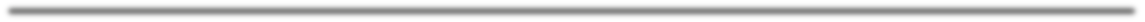 Other Notes or Action ItemsName:Organization:Session 1 – Title:Session 1 – Title:Session 1 – Title:Presenter:Presenter:One important thing I learned in this session:One important thing I learned in this session:One important thing I learned in this session:One important thing I learned in this session:One important thing I learned in this session:One important thing I learned in this session:One important thing I learned in this session:One important thing I learned in this session:Tools or Resources:Tools or Resources:Tools or Resources:Tools or Resources:Tools or Resources:Tools or Resources:Tools or Resources:Tools or Resources:What I will DO or APPLY back on the job:What I will DO or APPLY back on the job:What I will DO or APPLY back on the job:What I will DO or APPLY back on the job:What I will DO or APPLY back on the job:What I will DO or APPLY back on the job:What I will DO or APPLY back on the job:What I will DO or APPLY back on the job:1.1.By When:By When:2.By When:By When:Session 2 – Title:Session 2 – Title:Session 2 – Title:Presenter:Presenter:One important thing I learned in this session:One important thing I learned in this session:One important thing I learned in this session:One important thing I learned in this session:One important thing I learned in this session:One important thing I learned in this session:One important thing I learned in this session:One important thing I learned in this session:Tools or Resources:Tools or Resources:Tools or Resources:Tools or Resources:Tools or Resources:Tools or Resources:Tools or Resources:Tools or Resources:What I will DO or APPLY back on the job:What I will DO or APPLY back on the job:What I will DO or APPLY back on the job:What I will DO or APPLY back on the job:What I will DO or APPLY back on the job:What I will DO or APPLY back on the job:What I will DO or APPLY back on the job:What I will DO or APPLY back on the job:1.1.By When:By When:2.By When:By When:Session 3 – Title:Session 3 – Title:Session 3 – Title:Presenter:Presenter:One important thing I learned in this session:One important thing I learned in this session:One important thing I learned in this session:One important thing I learned in this session:One important thing I learned in this session:One important thing I learned in this session:One important thing I learned in this session:One important thing I learned in this session:Tools or Resources:Tools or Resources:Tools or Resources:Tools or Resources:Tools or Resources:Tools or Resources:Tools or Resources:Tools or Resources:What I will DO or APPLY back on the job:What I will DO or APPLY back on the job:What I will DO or APPLY back on the job:What I will DO or APPLY back on the job:What I will DO or APPLY back on the job:What I will DO or APPLY back on the job:What I will DO or APPLY back on the job:What I will DO or APPLY back on the job:1.1.By When:By When:2.By When:By When:Session 4 – Title:Session 4 – Title:Session 4 – Title:Presenter:Presenter:One important thing I learned in this session:One important thing I learned in this session:One important thing I learned in this session:One important thing I learned in this session:One important thing I learned in this session:One important thing I learned in this session:One important thing I learned in this session:One important thing I learned in this session:Tools or Resources:Tools or Resources:Tools or Resources:Tools or Resources:Tools or Resources:Tools or Resources:Tools or Resources:Tools or Resources:What I will DO or APPLY back on the job:What I will DO or APPLY back on the job:What I will DO or APPLY back on the job:What I will DO or APPLY back on the job:What I will DO or APPLY back on the job:What I will DO or APPLY back on the job:What I will DO or APPLY back on the job:What I will DO or APPLY back on the job:1.1.By When:By When:2.By When:By When:Session 5 – Title:Session 5 – Title:Session 5 – Title:Presenter:Presenter:One important thing I learned in this session:One important thing I learned in this session:One important thing I learned in this session:One important thing I learned in this session:One important thing I learned in this session:One important thing I learned in this session:One important thing I learned in this session:One important thing I learned in this session:Tools or Resources:Tools or Resources:Tools or Resources:Tools or Resources:Tools or Resources:Tools or Resources:Tools or Resources:Tools or Resources:What I will DO or APPLY back on the job:What I will DO or APPLY back on the job:What I will DO or APPLY back on the job:What I will DO or APPLY back on the job:What I will DO or APPLY back on the job:What I will DO or APPLY back on the job:What I will DO or APPLY back on the job:What I will DO or APPLY back on the job:1.1.By When:By When:2.By When:By When:Session 6 – Title:Session 6 – Title:Session 6 – Title:Presenter:Presenter:One important thing I learned in this session:One important thing I learned in this session:One important thing I learned in this session:One important thing I learned in this session:One important thing I learned in this session:One important thing I learned in this session:One important thing I learned in this session:One important thing I learned in this session:Tools or Resources:Tools or Resources:Tools or Resources:Tools or Resources:Tools or Resources:Tools or Resources:Tools or Resources:Tools or Resources:What I will DO or APPLY back on the job:What I will DO or APPLY back on the job:What I will DO or APPLY back on the job:What I will DO or APPLY back on the job:What I will DO or APPLY back on the job:What I will DO or APPLY back on the job:What I will DO or APPLY back on the job:What I will DO or APPLY back on the job:1.1.By When:By When:2.By When:By When: